Different Climates ActivityPlease can you complete research and write facts about the four different climates of: desert, polar, tropical and temperate. You can write the facts in bullet points straight into your books in your neatest handwriting.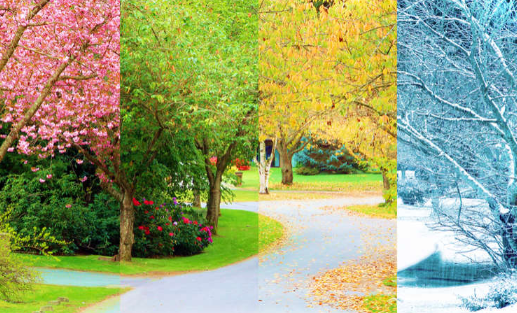 